ALLEGATO AAl Dirigente Scolastico dell’IISS L. EINAUDI76012 CANOSA DI PUGLIA (BT)Domanda di ADESIONE alla selezione - Avviso pubblico prot. n. 25532 del 23/02/2024 - Asse I – Istruzione – Obiettivi Specifici 10.2 e 10.6 – Azioni 10.2.2A e 10.6.6B - Percorsi di lingua straniera e percorsi per le competenze trasversali e per l’orientamento (PCTO) all’estero - Malta e Dublino - PIANO OPERATIVO NAZIONALE 2014-2020Codice Identificativo 10.6.6B-FSEPON-PU-2024-5CUP:   B24D24000770007.Il/la sottoscritto/a_________________________________________nato/a a ___________________   il _____________   codice fiscale |__|__|__|__|__|__|__|__|__|__|__|__|__|__|__|__|residente a ___________________________via_____________________________________recapito tel. _____________________________ recapito cell. _____________________indirizzo E-Mail ________________________________________________________in servizio con la qualifica di ______________________________________________________________DICHIARALa propria disponibilità a partecipare in qualità di SUPPORTO al progetto  Avviso pubblico prot. n. 25532 del 23/02/2024:A tal fine, consapevole della responsabilità penale e della decadenza da eventuali benefici acquisiti nel caso di dichiarazioni mendaci, dichiara sotto la propria responsabilità quanto segue:di aver preso visione delle condizioni previste dal bandodi essere in godimento dei diritti politicidi non aver subito condanne penali ovvero di avere i seguenti provvedimenti penali pendenti: __________________________________________________________________di non avere procedimenti penali pendenti, ovvero di avere i seguenti procedimenti penali pendenti : __________________________________________________________________di impegnarsi a documentare puntualmente tutta l’attività svoltadi essere disponibile ad adattarsi al calendario definito dal Gruppo Operativo di Pianodi non essere in alcuna delle condizioni di incompatibilità con l’incarico previsti dalla norma vigenteData___________________ firma_____________________________________________Il/la sottoscritto/a, ai sensi della legge 196/03 e successive integrazioni GDPR679/2016, autorizza l’istituto al trattamento dei dati contenuti nella presente dichiarazione esclusivamente nell’ambito e per i fini istituzionali della Pubblica AmministrazioneData___________________ firma____________________________________________ALLEGATO BData___________________ firma____________________________________________Allegato CMODULO-Autocertificazione  Al Dirigente Scolastico Dell’I.I.S.S. . EINAUDICANOSA DI P. (BT)DICHIARAZIONE SOSTITUTIVA DI CERTIFICAZIONI(Art. 46 D.P.R. 445 del 28/12/2000)Il/la sottoscritto/a _________________________________________________________________nato/a a _______________________________________________________________ (________) il ________________ residente a ________________________________________________via ________________________________________________________________________consapevole delle sanzioni penali, nel caso di dichiarazioni non veritiere e falsità negli atti, richiamate dall’art. 76   D.P.R. 445 del 28/12/2000 DICHIARAAi fine della partecipazione al bando SELEZIONE ASSISTENTE PROGETTO: Avviso pubblico prot. n. 25532 del 23/02/2024 - Asse I – Istruzione – Obiettivi Specifici 10.2 e 10.6 – Azioni 10.2.2A e 10.6.6B - Percorsi di lingua straniera e percorsi per le competenze trasversali e per l’orientamento (PCTO) all’estero - Malta e Dublino - PIANO OPERATIVO NAZIONALE 2014-2020. CODICE IDENTIFICATIVO: 10.6.6B-FSEPON-PU-2024-5  - CUP: B24D24000770007di:saper far uso delle  TIC (word, excel e Power Point)di saper utilizzare la piattaforma predisposta dal MIM per la gestione dei progetti;conoscere  il Regolamento d’Istituto;conoscere le Norme di sicurezza d’istituto;Luogo e data _____________________________________										FIRMA_____________________________________Allegato carta d’identitàALLEGATO DDATA ______________________					Firma ___________________________________Ruolo per cui si partecipaBarrare la casella scelta SIBarrare la casella scelta NOAmministrativoTecnico di LaboratorioTitoliValutazioneValutazione maxValutazione personaleValutazione commissioneTitoli professionali coerenti con le attività richieste nei singoli progettiPunti 2 per ogni titolo max di 3 titoli6Competenze informatiche comprovate con autocertificazioniPunti 2max di 2 certificazioni4Anzianità di servizio svolto nel profili/ruolo di attuale appartenenzaPunti 2 per ogni annomax di 10 anni20Esperienze pregresse nei PONPunti 5 per ogni PONmax di 4 PON20TOTALETOTALE50Formato europeo per il curriculum vitae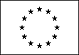 Informazioni personaliNome[Cognome, Nome, e, se pertinente, altri nomi ]Indirizzo[ Numero civico, strada o piazza, codice postale, città, paese ]TelefonoFaxE-mailNazionalitàData di nascita[ Giorno, mese, anno ]Esperienza lavorativa• Date (da – a) [ Iniziare con le informazioni più recenti ed elencare separatamente ciascun impiego pertinente ricoperto. ]• Nome e indirizzo del datore di lavoro• Tipo di azienda o settore• Tipo di impiego• Principali mansioni e responsabilitàIstruzione e formazione• Date (da – a)[ Iniziare con le informazioni più recenti ed elencare separatamente ciascun corso pertinente frequentato con successo. ]• Nome e tipo di istituto di istruzione o formazione• Principali materie / abilità professionali oggetto dello studio• Qualifica conseguita• Livello nella classificazione nazionale (se pertinente)Capacità e competenze personaliAcquisite nel corso della vita e della carriera ma non necessariamente riconosciute da certificati e diplomi ufficiali.Madrelingua[ Indicare la madrelingua ]Altre lingua[ Indicare la lingua ]• Capacità di lettura[ Indicare il livello: eccellente, buono, elementare. ]• Capacità di scrittura[ Indicare il livello: eccellente, buono, elementare. ]• Capacità di espressione orale[ Indicare il livello: eccellente, buono, elementare. ]Capacità e competenze relazionaliVivere e lavorare con altre persone, in ambiente multiculturale, occupando posti in cui la comunicazione è importante e in situazioni in cui è essenziale lavorare in squadra (ad es. cultura e sport), ecc.[ Descrivere tali competenze e indicare dove sono state acquisite. ]Capacità e competenze organizzative  Ad es. coordinamento e amministrazione di persone, progetti, bilanci; sul posto di lavoro, in attività di volontariato (ad es. cultura e sport), a casa, ecc.[ Descrivere tali competenze e indicare dove sono state acquisite. ]Capacità e competenze tecnicheCon computer, attrezzature specifiche, macchinari, ecc.[ Descrivere tali competenze e indicare dove sono state acquisite. ]Capacità e competenze artisticheMusica, scrittura, disegno ecc.[ Descrivere tali competenze e indicare dove sono state acquisite. ]Altre capacità e competenzeCompetenze non precedentemente indicate.[ Descrivere tali competenze e indicare dove sono state acquisite. ]Patente o patentiUlteriori informazioni[ Inserire qui ogni altra informazione pertinente, ad esempio persone di riferimento, referenze ecc. ]Allegati[ Se del caso, enumerare gli allegati al CV. ]